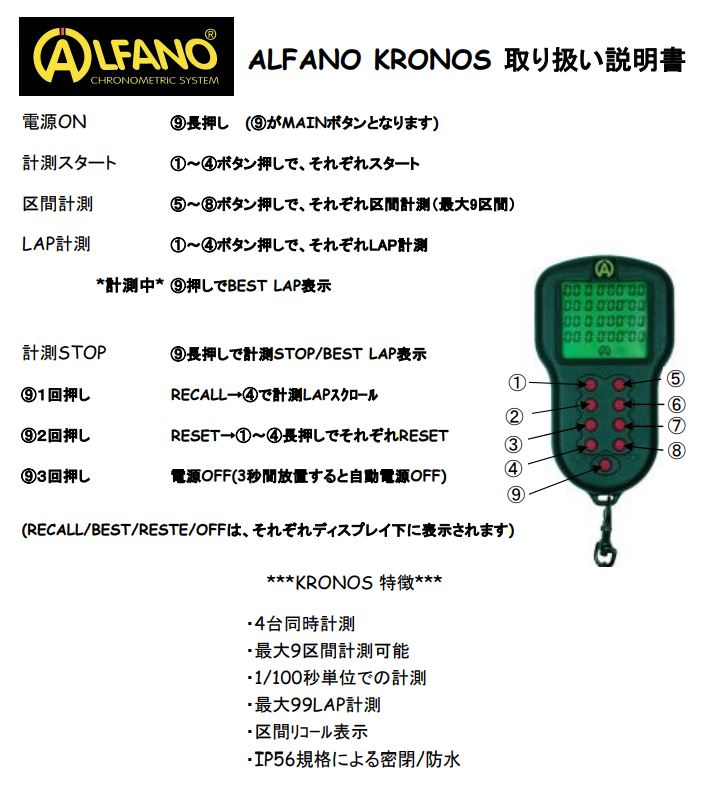 ――――――――――――――――――――――――――――――――――――――――
　　■ 問い合わせ先〒135-0023東京都港区芝浦2-8-8 坂本ビル1Fヘルメットペイント東京ショールーム03-5441-7714tokyo-showroom@hp-tokyo.jp